国家注册安全工程师（中级）职业资格考试考前辅导班报名回执表A、安全生产法律法规             B、安全生产管理C、安全生产技术基础             D、安全生产专业实务1、请在所学科目内划“√”，此表可复制；2、请将此表填写完整后回传至：邮箱 fengm@safewaychina.com3、联系人：冯老师             电话:189 2933 8704（微信同号）账户信息：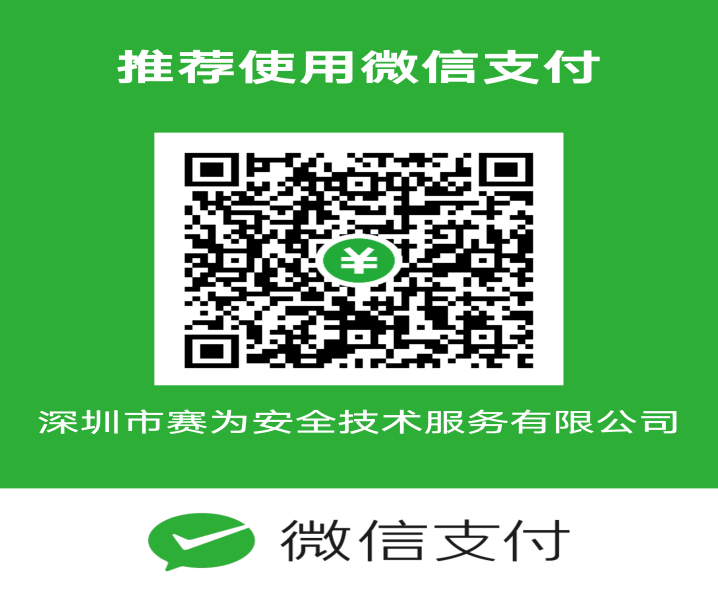 单位名称通讯地址传真传真所报专业□煤矿安全        □金属非金属矿山安全     □化工安全□金属冶炼安全    □建筑施工安全           □道路运输安全□其他安全（不包括消防安全）□煤矿安全        □金属非金属矿山安全     □化工安全□金属冶炼安全    □建筑施工安全           □道路运输安全□其他安全（不包括消防安全）□煤矿安全        □金属非金属矿山安全     □化工安全□金属冶炼安全    □建筑施工安全           □道路运输安全□其他安全（不包括消防安全）□煤矿安全        □金属非金属矿山安全     □化工安全□金属冶炼安全    □建筑施工安全           □道路运输安全□其他安全（不包括消防安全）□煤矿安全        □金属非金属矿山安全     □化工安全□金属冶炼安全    □建筑施工安全           □道路运输安全□其他安全（不包括消防安全）□煤矿安全        □金属非金属矿山安全     □化工安全□金属冶炼安全    □建筑施工安全           □道路运输安全□其他安全（不包括消防安全）□煤矿安全        □金属非金属矿山安全     □化工安全□金属冶炼安全    □建筑施工安全           □道路运输安全□其他安全（不包括消防安全）□煤矿安全        □金属非金属矿山安全     □化工安全□金属冶炼安全    □建筑施工安全           □道路运输安全□其他安全（不包括消防安全）□煤矿安全        □金属非金属矿山安全     □化工安全□金属冶炼安全    □建筑施工安全           □道路运输安全□其他安全（不包括消防安全）姓名职务手机邮箱（或QQ）AABBCD账户名：开户行 ：帐号：深圳市赛为安全技术服务有限公司中国银行股份有限公司前海蛇口分行744 557 931 140